London Bandits Hockey Association  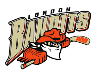 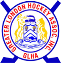 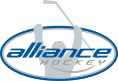 London Bandits Hockey Association  London Bandits Hockey Association  London Bandits Hockey Association  MinutesDate July 08 2021time 7:30 Pmonline zoom Meeting called byJack Boyce, PresidentType of meetingEmergency Meeting SecretaryLUISA GOULD, SECRETARYWelcomeJack Boyce is unable to join us this evening, Graham  welcomed everyone and called the meeting to order at 7:35 pmATTENDANCELynsey Lamont, Pat Robbins, Gayle Moore, Graham Babbage,  Michelle Drown, Sarah Williams, Kevin Caulfield,  Sara Hunter,  Don Drown, Suzanne Whitmore, Tina Gathercole, chris ferguson , Ian Coloquhoun, Dawn devoyACCEPTANCE OF MINUTESPresidentGraham explained that we have a short time frame to make some amendments to the constitution we must give the member 30 days to review the changes and must be done prior to the AGM.  Luisa explained that in order for the Mustangs to move out on their own we must remove them from our constitution so the motion will be an ammendement to remove any seeded languageLuisa made the following motion: to remove any “seeded” language in the constitution as the Mustangs will be under the GLHA umbrella.  This is an amendment to the constitution to accommodate the move from Bandits Mustang to the GLHA  seconded by Ian, and Sarah HVote 100 percent in favour Luisa made the second motion : to add language to the role of the VP of Competitive – due to the changes for the Mustangs this coming season. The VP of competitive along with another representative will sit on the GLHA Mustangs committee as an advisory role.  Seconded by Gayle, Sarah HDiscussion is that there was going to be 2 members to sit on this committee, this was verified there was. Vote 100 percent in favour. Luisa will make the changes to the constitution and allow the membership to be aware of those changes.  Motion to adjourn  7:45 pm  Ian and Gayle Vice PresidentCovID Manager